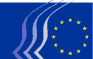 Ευρωπαϊκή Οικονομική και Κοινωνική ΕπιτροπήΒρυξέλλες, 24 Μαρτίου 2017Περιεχόμενα:1.	ΟΙΚΟΝΟΜΙΚΗ ΔΙΑΚΥΒΕΡΝΗΣΗ / ΧΡΗΜΑΤΟΠΙΣΤΩΤΙΚΑ ΜΕΣΑ / ΦΟΡΟΛΟΓΙΑ	32.	ENVIRONNEMENT, AGRICULTURE ET PÊCHE	103.	ΜΕΤΑΦΟΡΕΣ/ΕΠΙΚΟΙΝΩΝΙΑ	134.	ΒΙΟΜΗΧΑΝΙΑ/ΚΑΙΝΟΤΟΜΙΑ	175.	ΕΞΩΤΕΡΙΚΕΣ ΣΧΕΣΕΙΣ	196.	ΚΟΙΝΩΝΙΚΕΣ ΥΠΟΘΕΣΕΙΣ	21Οι γνωμοδοτήσεις που υιοθετήθηκαν κατά τη σύνοδο ολομέλειας είναι οι εξής:ΟΙΚΟΝΟΜΙΚΗ ΔΙΑΚΥΒΕΡΝΗΣΗ / ΧΡΗΜΑΤΟΠΙΣΤΩΤΙΚΑ ΜΕΣΑ / ΦΟΡΟΛΟΓΙΑ«Βελτίωση των μηχανισμών επίλυσης διαφορών διπλής φορολογίας»Εισηγητής:	Krister Andersson (Ομάδα των Εργοδοτών — SE)Έγγραφα αναφοράς:	COM(2016) 686 final – 2016/0338 (CNS) - EESC-2016-06092-00-00-AC-TRAΚύρια σημεία:Η ΕΟΚΕεπιδοκιμάζει την πρόταση οδηγίας του Συμβουλίου που εκπόνησε η Ευρωπαϊκή Επιτροπή με θέμα τους μηχανισμούς επίλυσης διαφορών διπλής φορολογίας στην Ευρωπαϊκή Ένωση (ΕΕ)·συμμερίζεται την άποψη της Ευρωπαϊκής Επιτροπής ότι η διπλή φορολογία αποτελεί ένα από τα σημαντικότερα εμπόδια που παρεμβάλλονται στην ενιαία αγορά·αντιλαμβάνεται ότι η κατάργηση της διπλής φορολογίας δεν αρκεί από μόνη της για τη δημιουργία ίσων όρων φορολόγησης·εκφράζει την ικανοποίησή της διότι στην προτεινόμενη οδηγία προστίθενται κατηγορίες στοχευμένης εφαρμογής με σκοπό την αντιμετώπιση των βασικών διαπιστωμένων ελλείψεων στη Σύμβαση περί διαδικασίας διαιτησίας της Ένωσης·συν τοις άλλοις, επικροτεί την ελαστικότητα που παρέχεται στα κράτη μέλη να συμφωνούν διμερώς κατά περίπτωση όσον αφορά την προσφυγή σε μηχανισμούς εναλλακτικής επίλυσης διαφορών·υπογραμμίζει τον επείγοντα χαρακτήρα της εφαρμογής της υπό εξέταση πρότασης.Επικοινωνία: Jüri Soosaar		(Tηλ: 00 32 2 546 9628 - email: juri.soosaar@eesc.europa.eu )Συγκεκριμένα μέτρα για κράτη μέλη που έχουν πληγεί από φυσικές καταστροφέςΕισηγητής:	Pietro Vittorio Barbieri (Διάφορες δραστηριότητες — IT)Έγγραφα αναφοράς:	COM(2016) 778 final – 2016/0384 (COD)	EESC-2017-00042-00-00-AC-TRAΚύρια σημεία:Η ΕΟΚΕ συμφωνεί με την πρόταση της Επιτροπής όσον αφορά συγκεκριμένα μέτρα για την παροχή πρόσθετης βοήθειας σε κράτη μέλη που έχουν πληγεί από φυσικές καταστροφές.Η ΕΟΚΕ υποστηρίζει:την θέσπιση χωριστού άξονα προτεραιότητας για έργα ανοικοδόμησης που υποστηρίζονται από το Ευρωπαϊκό Ταμείο Περιφερειακής Ανάπτυξης (ΕΤΠΑ) στο πλαίσιο ενός επιχειρησιακού προγράμματος, χωρίς να απαιτείται η συγχρηματοδότηση από το κράτος μέλος·την επέκταση της επιλεξιμότητας των κονδυλίων παρέμβασης·την πρόταση να επιτρέπεται στο κράτος μέλος που έχει ήδη συμπεριλάβει τις ίδιες δαπάνες για έργα σε προηγούμενη αίτησή του πληρωμής προς την Ευρωπαϊκή Επιτροπή, να προβαίνει στις απαραίτητες αναπροσαρμογές στην επόμενη αίτηση πληρωμής·Παράλληλα, η ΕΟΚΕ κρίνει απαραίτητη την περαιτέρω αναθεώρηση της λειτουργίας του ταμείου, έτσι ώστε να οριοθετηθεί σαφέστερα το πεδίο δράσης του, εκτιμά δε ότι το ταμείο αποτελεί σημαντική έκφραση της ευρωπαϊκής αλληλεγγύης και ότι πρέπει να ενημερωθούν επ’ αυτού οι πολίτες της ΕΕ.Επικοινωνία: 	Helena Polomik		(Tηλ: 00 32 2 546 9063 - email: Helena.polomik@eesc.europa.eu)Γνωμοδότηση της Ευρωπαϊκής Οικονομικής και Κοινωνικής Επιτροπής με θέμα Θέσπιση της εγγύησης του ΕΤΒΑ και του Ταμείου Εγγυήσεων του ΕΤΒΑΕισηγητής:	Jan Simons (Εργοδότες - NL)Έγγραφο αναφοράς:	COM(2016) 586 finalΚύρια σημεία:Η Ευρωπαϊκή Οικονομική και Κοινωνική Επιτροπή (ΕΟΚΕ) επιδοκιμάζει τη θέσπιση του Ευρωπαϊκού Εξωτερικού Επενδυτικού Σχεδίου (ΕΕΣ) και την πρόταση Κανονισμού σχετικά με το Ευρωπαϊκό Ταμείο για τη Βιώσιμη Ανάπτυξη (ΕΤΒΑ) και τη θέσπιση της εγγύησης του ΕΤΒΑ και του Ταμείου Εγγυήσεων του ΕΤΒΑ ως βήματα στη σωστή κατεύθυνση για την αντιμετώπιση των γενεσιουργών αιτίων της παράτυπης μετανάστευσης. Η εξάλειψη της φτώχειας αποτελεί επίσης στόχο στον οποίο πρέπει να επικεντρωθεί το ΕΤΒΑ. Η ΕΟΚΕ ζητεί να δοθεί ιδιαίτερη έμφαση στην επίλυση της κατάστασης στις χώρες που αποτελούν τις κύριες πηγές μετανάστευσης και όπου οι οικονομικές και κοινωνικές συνθήκες και οι συνθήκες ασφάλειας έχουν οδηγήσει στην οικονομική καταστροφή και την ανεξέλεγκτη φτώχεια, ενώ παράλληλα εμποδίζουν κάθε προσπάθεια διατηρήσιμης ανάπτυξης.Η ΕΟΚΕ παραπέμπει στις προηγούμενες γνωμοδοτήσεις της, όπου τόνισε την ανάγκη συμμετοχής του ιδιωτικού τομέα στην ανάπτυξη υπό την προϋπόθεση ότι αυτή συνάδει με τους στόχους βιώσιμης ανάπτυξης και ότι ο ιδιωτικός τομέας σέβεται θεμελιώδη οικονομικά, περιβαλλοντικά και κοινωνικά δικαιώματα, τις κύριες συμβάσεις της Διεθνούς Οργάνωσης Εργασίας (ΔΟΕ) και το θεματολόγιο για την αξιοπρεπή εργασία. Το ίδιο πρέπει να ισχύει και για τα επενδυτικά έργα που χρηματοδοτούνται από το ΕΤΒΑ.Η ΕΟΚΕ θεωρεί ότι η πρόταση για το ΕΤΒΑ συνάδει με τη σύστασή της να αξιοποιηθεί η αναπτυξιακή βοήθεια ως πολλαπλασιαστικός παράγων για την αντιστοίχιση ιδιωτικών κεφαλαίων και επενδύσεων στις αναπτυσσόμενες χώρες και τη σύνδεσή τους με σαφώς προσδιορισμένους στόχους, όπως η δημιουργία περισσότερων και καλύτερων θέσεων εργασίας, η βελτίωση της ποιότητας παραγωγής και η μεταβίβαση διαχειριστικής τεχνογνωσίας στον ιδιωτικό τομέα.Η ΕΟΚΕ καλεί την Επιτροπή να εξετάσει και να αναλύσει την εμπειρία της υλοποίησης του Επενδυτικού σχεδίου για την Ευρώπη και του Ευρωπαϊκού Ταμείου Στρατηγικών Επενδύσεων προκειμένου να αποφευχθούν ελλείψεις και εμπόδια, λαμβανομένου υπόψη ότι η κατάσταση στις χώρες εταίρους που καλύπτονται από το ΕΤΒΑ είναι πολύ πιο σύνθετη από ό,τι στα κράτη μέλη της ΕΕ.Η ΕΟΚΕ επιδοκιμάζει το συντονισμό της συνεργασίας και της διακυβέρνησης μέσω του στρατηγικού συμβουλίου του ΕΤΒΑ, όπου πρέπει να εκπροσωπούνται όλα τα σχετικά όργανα και οργανισμοί. Δεδομένου του αναντικατάστατου ρόλου της κοινωνίας των πολιτών στην αναπτυξιακή συνεργασία, η ΕΟΚΕ ζητεί να της χορηγηθεί καθεστώς παρατηρητή στο στρατηγικό συμβούλιο και συνιστά τη συμμετοχή των αντιπροσωπευτικών οργανώσεων της κοινωνίας των πολιτών στις χώρες εταίρους στη διαδικασία λήψης αποφάσεων, συμπεριλαμβανομένης της προετοιμασίας συγκεκριμένων έργων.Η ΕΟΚΕ συνιστά η μονοαπευθυντική θυρίδα που θα δημιουργηθεί για τους επενδυτές να μην περιορίζεται σε επενδυτικά ζητήματα αλλά να παρέχει καθοδήγηση και κάθε απαραίτητη πληροφορία και επαφές για όσους επιθυμούν να συμμετάσχουν σε αναπτυξιακές δραστηριότητες.Η ΕΟΚΕ συνιστά ο Κανονισμός να συμπεριλάβει τη δέσμευση για παράταση της ισχύος του ΕΤΒΑ και της Εγγύησης πέραν του 2020, μετά από την αξιολόγηση των αποτελεσμάτων της εφαρμογής του και καλεί την Επιτροπή, το Συμβούλιο και το ΕΚ να λάβουν τα ανωτέρω υπόψη κατά την προετοιμασία του νέου Πολυετούς Δημοσιονομικού Πλαισίου.Επικοινωνία:Tzonka Iotzova	(Tηλ.: 00 32 2 546 8978 - e-mail: tzonka.itotzova@eesc.europa.eu )Οικονομική πολιτική της ζώνης του ευρώ (2017)Εισηγητής:	Javier Doz Orrit (Εργαζόμενοι - ES)Συνεισηγητής: 	Petr Zahradník (Εργοδότες - CZ)Έγγραφα αναφοράς:	COM(2016) 726 final και COM(2016) 727 final	EESC-2016-05954-00-00-AC-TRAΚύρια σημεία:Η ΕΟΚΕ καλωσορίζει τη σύσταση της Ευρωπαϊκής Επιτροπής για ένα θετικό δημοσιονομικό προσανατολισμό για τη ζώνη του ευρώ που θα σέβεται επίσης την μακροπρόθεσμη βιωσιμότητα των δημόσιων οικονομικών στόχων.Η ΕΟΚΕ παροτρύνει την Ευρωπαϊκή Επιτροπή να μεριμνήσει για τη σημαντική αύξηση των δημόσιων επενδύσεων, οι οποίες, υπό ορισμένες προϋποθέσεις, θα πρέπει να είναι εξαιρούνται από τους υπολογισμούς του ελλείμματος στο πλαίσιο του Συμφώνου Σταθερότητας και Ανάπτυξης (ΣΣΑ).Η ΕΟΚΕ χαιρετίζει την έμφαση που δίδεται στην αύξηση των επενδύσεων και στην αξιοποίηση του υφιστάμενου επενδυτικού σχεδίου, προκειμένου να εξασφαλιστεί ότι τα κεφάλαια είναι προσανατολισμένα προς χώρες όπου οι επενδύσεις έχουν μειωθεί πολύ σοβαρά.Η ΕΟΚΕ εκφράζει την ικανοποίησή της για την έκκληση της Ευρωπαϊκής Επιτροπής για μια συμμετρική προσαρμογή, τόσο από τα κράτη μέλη που παρουσιάζουν ελλείμματα και πλεονασματικά.Η αύξηση της παραγωγικότητας θα πρέπει να αποτελεί πρωταρχικό στόχο των διαρθρωτικών μεταρρυθμίσεων. Οι εν λόγω μεταρρυθμίσεις θα πρέπει να διασφαλίζουν τη δίκαιη κατανομή των κερδών παραγωγικότητας για να εξασφαλιστεί μεγαλύτερη ζήτηση και να βελτιωθεί η προσφορά.Η ενίσχυση και η προώθηση του κοινωνικού διαλόγου και του διαλόγου με την κοινωνία των πολιτών τόσο σε εθνικό όσο και σε επίπεδο ζώνης του ευρώ είναι κεφαλαιώδους σημασίας για την επιτυχή έγκριση και εφαρμογή των πολιτικών που είναι αναγκαίες για την ανάκαμψη και τη μακροπρόθεσμη οικονομική βιωσιμότητα.Αποτελεσματικά μέτρα κατά της νομιμοποίησης εσόδων από παράνομες δραστηριότητες, των φορολογικών αδικημάτων, της χρήσης φορολογικών παραδείσων και αθέμιτου φορολογικού ανταγωνισμού μεταξύ των κρατών μελών θα συμβάλουν στην επίτευξη των στόχων του Συμφώνου Σταθερότητας και Ανάπτυξης.Η ΕΟΚΕ υποστηρίζει την ιδέα της δημιουργίας ενός ευρωπαϊκού συστήματος εγγύησης των καταθέσεων και ζητεί να επιταχυνθεί η δημιουργία ενός κοινού μηχανισμού ασφαλείας για το ενιαίο ταμείο εξυγίανσης της τραπεζικής ένωσης.Η ΕΟΚΕ υποστηρίζει τις πρωτοβουλίες που αποσκοπούν στην ολοκλήρωση της ΟΝΕ, με την ενίσχυση του ευρωπαϊκού πυλώνα κοινωνικών δικαιωμάτων, με την αύξηση της δημοσιονομικής ευελιξίας και της δημοσιονομικής ικανότητας για τη ζώνη του ευρώ, μέσω ενός δημόσιου ταμείου της ευρωζώνης.Η ΕΟΚΕ ζητεί τη σαφή δέσμευση των κρατών μελών να εφαρμόζουν τις πολιτικές που έχουν συμφωνηθεί σε επίπεδο Συμβουλίου, ώστε να αποφεύγεται η αβεβαιότητα και να δημιουργείται ευνοϊκό επενδυτικό περιβάλλον.Eπικοινωνία: 	Alexander Alexandrov		(Τηλ: 00 32 2 546 9805 - email: alexander.alexandrov@eesc.europa.eu)Ετήσια Επισκόπηση της Ανάπτυξης 2017Εισηγητής:	Etele BARÁTH (Διάφορες Δραστηριότητες– HU)Έγγραφο αναφοράς:	SC/046 EESC-2016-05339-00-01-PAC-TRAΗ Ευρωπαϊκή Οικονομική και Κοινωνική Επιτροπή (ΕΟΚΕ) προσυπογράφει τις προτεραιότητες που προβάλλει η Ευρωπαϊκή Επιτροπή στην Ετήσια Επισκόπηση της Ανάπτυξης 2017.Το Ευρωπαϊκό Εξάμηνο θεωρείται ένα καλό μέσο προώθησης των πολιτικών και των μεταρρυθμίσεων με στόχο την οικονομική ανάκαμψη και την απασχόληση. Η Ετήσια Επισκόπηση της Ανάπτυξης 2017 αναδεικνύει τις πλέον πιεστικές οικονομικές και κοινωνικές προτεραιότητες, μαζί με συγκεκριμένες προτάσεις, ωστόσο, η ΕΟΚΕ λαμβάνει πολύ σοβαρά υπόψη τις αρνητικές πτυχές των κανόνων του Συμφώνου Σταθερότητας και Ανάπτυξης και τις ειδικές ανά χώρα συστάσεις που εφαρμόζονται σε εθνικό επίπεδο προκειμένου να καθοριστεί ο δημοσιονομικός προσανατολισμός της ζώνης του ευρώ.Η ΕΟΚΕ επικροτεί επί της αρχής τους στόχους που προτείνονται στην Επισκόπηση της Ανάπτυξης 2017, καθώς και την κατανομή των καθηκόντων μεταξύ της Επιτροπής και των κρατών μελών. Επαναλαμβάνει την πρότασή της για εμπλουτισμό του Ευρωπαϊκού Εξαμήνου, που έχει ήδη διατυπώσει στην ανάλυσή της σχετικά με την επισκόπηση της ανάπτυξης για το 2016. Εκτός από την αύξηση των επενδύσεων, οι διαρθρωτικές μεταρρυθμίσεις και η ενίσχυση της μακροοικονομικής ισορροπίας, η επίτευξη προόδου σε σχέση με τους δείκτες «πέραν του ΑΕγχΠ», οι τιμές στόχοι για θέματα κοινωνίας, περιβάλλοντος και βιωσιμότητας πρέπει να είναι μεταξύ των κύριων στόχων.Η ΕΟΚΕ πιστεύει ότι απαιτείται σαφής και εύληπτη ανακεφαλαίωση των πολιτικών και στρατηγικών προσανατολισμών για το εγγύς μέλλον, αλλά και πιο μακροπρόθεσμα. Οι προτεραιότητες της Επιτροπής Juncker, καθώς και οι στόχοι για το 2030 με βάση τη στρατηγική «Ευρώπη 2020», που συμπεριλαμβάνουν και τις προκλήσεις σε θέματα βιώσιμης ανάπτυξης, πρέπει να καθορίζουν από κοινού τις διαδικασίες ανάπτυξης.Μια από τις αποστολές της Ετήσιας Επισκόπησης της Ανάπτυξης πρέπει να είναι η ανάλυση του βαθμού εναρμόνισης μεταξύ της παραδοσιακής πολιτικής για τη συνοχή ―η οποία αποτελεί επί του παρόντος αντικείμενο ενδιάμεσης αξιολόγησης― και της χρηματοδότησής της (Ευρωπαϊκά Διαρθρωτικά και Επενδυτικά Ταμεία, ΕΔΕΤ), αφενός, και των νέων επενδυτικών μέσων (Ευρωπαϊκό Ταμείο Στρατηγικών Επενδύσεων, ΕΤΣΕ), αφετέρου.Επικοινωνία:	Jakob Andersen	(Tηλ.: 00 32 2 546 9258 – e-mail: jakob.andersen@eesc.europa.eu)Η μεταρρύθμιση του τραπεζικού τομέα – πτωχευτική ιεραρχίαΕισηγητής:	Daniel Mareels (Εργοδότες – BE)Έγγραφα αναφοράς:	COM(2016) 853 final – 2016/0363 (COD)	EESC-2017-00002-00-00-AC-TRAΚύρια σημεία:Η ΕΟΚΕεπικροτεί την πρόταση της Επιτροπής να τροποποιήσει την οδηγία για την ανάκαμψη και την εξυγίανση των τραπεζών (BRRD) και, πιο συγκεκριμένα, να προωθήσει την εναρμονισμένη εθνική κατάταξη των μη εξασφαλισμένων χρεωστικών μέσων κατά τη διαδικασία αφερεγγυότητας·υπενθυμίζει τη θέση που έχει λάβει σε προηγούμενη γνωμοδότηση ότι, δηλαδή, σε περίπτωση κρίσης σε μια τράπεζα, οι συνέπειες πρέπει να επιβαρύνουν πρώτα το κεφάλαιο των ιδιωτών μετόχων και των άλλων πιστωτών των τραπεζών («διάσωση με ίδια μέσα»), έτσι ώστε να μην πλήττονται δημόσιοι πόροι ή οι φορολογούμενοι·εκφράζει το φόβο ότι η πρόσφατη τάση να προβαίνουν τα κράτη μέλη μεμονωμένα στη θέσπιση νομοθετικών μέτρων σε αυτόν τον τομέα μπορεί να προκαλέσει δυσκολίες και ζητεί μια εναρμονισμένη προσέγγιση σε επίπεδο ΕΕ, έτσι ώστε να ισχύουν παντού οι ίδιοι κανόνες περί ανάκαμψης και εξυγίανσης. Έτσι, αποφεύγεται ο αθέμιτος ανταγωνισμός στην αγορά.θεωρεί σημαντική μια εναρμονισμένη προσέγγιση προκειμένου να διαμορφωθούν περισσότερο ισότιμοι όροι ανταγωνισμού μεταξύ φορέων και κρατών μελών και να περιοριστούν οι κίνδυνοι στον χρηματοπιστωτικό τομέα.εκφράζει την ικανοποίησή της για το γεγονός ότι η πρόταση συμβάλλει στην ευρωστία του μηχανισμού εξυγίανσης και, ταυτόχρονα, βελτιώνει και μπορεί να επιταχύνει την επιχειρησιακή εφαρμοσιμότητα των μέτρων.θεωρεί ότι οι νέοι κανόνες δεν πρέπει μόνο να διευκολύνουν την έκδοση των εν λόγω μη εξασφαλισμένων χρεογράφων και να την καταστήσουν όσο το δυνατόν ευρύτερη, αλλά πρέπει να προσφέρουν και τη μέγιστη δυνατή σαφήνεια και ασφάλεια δικαίου για όλους τους ενδιαφερομένους, συμπεριλαμβανομένων των επενδυτών.στηρίζει την προτεινόμενη προσέγγιση να εφαρμόζονται οι νέοι κανόνες μόνο στις μελλοντικές εκδόσεις των εν λόγω χρεογράφων.Επικοινωνία: Gerald Klec		(Tηλ: 00 32 2 546 9909 - email: gerald.klec@eesc.europa.eu)ENVIRONNEMENT, AGRICULTURE ET PÊCHEΗ γεωργία στις εμπορικές διαπραγματεύσεις (πρωτοβουλία)Εισηγητής:	ο κ. Jonathan PEEL (Εργοδότες - UK)Κύρια σημεία:Στο πλαίσιο της συμφωνίας του Γύρου της Ουρουγουάης για τη γεωργία (ΣΓΓΟ) του 1994, τα μέλη του νεοσύστατου ΠΟΕ (αντικαθιστώντας τη ΓΣΔΕ, ή Γενική Συμφωνία Δασμών και Εμπορίου), συμφώνησαν να ξεκινήσουν νέες διαπραγματεύσεις «για τη συνέχιση της μεταρρυθμιστικής διαδικασίας του εμπορίου γεωργικών προϊόντων» μέχρι το τέλος του 1999. Το 2001, αυτή η «ενσωματωμένη ατζέντα μεταρρυθμίσεων» αποτέλεσε, με τη σειρά της, μέρος της Αναπτυξιακής Ατζέντας της Ντόχα (ΑΑΝ).Βασικό μέρος της δήλωσης της Ντόχα αποτελούσε η «ενιαία δέσμευση», σύμφωνα με την οποία τίποτε δεν θεωρείτο ότι είχε συμφωνηθεί μέχρι να συμφωνηθούν τα πάντα. Ωστόσο, η ενιαία δέσμευση παρακάμφθηκε ουσιαστικά στο Μπαλί το 2013, με τη συμφωνία διευκόλυνσης του εμπορίου και μια σειρά άλλων συμφωνιών, και η ίδια πολιτική συνεχίστηκε περαιτέρω με τις ειδικές συμφωνίες για τη γεωργία που επιτεύχθηκαν στο Ναϊρόμπι.Παρά το γεγονός ότι η υπουργική δήλωση του Ναϊρόμπι αναφέρει ότι: «Σημειώνουμε, ωστόσο, ότι έχει επιτευχθεί πολύ μικρότερη πρόοδος στον τομέα της γεωργίας», η απόφαση που ελήφθη εκεί για την εξάλειψη των επιδοτήσεων στις εξαγωγές προϊόντων περιγράφηκε από τον Γενικό Διευθυντή του ΠΟΕ ως το «σημαντικότερο επίτευγμα του ΠΟΕ για τη γεωργία» τα τελευταία 20 χρόνια.Ρεαλιστικά, πάντως, αυτή καθαυτή η διαδικασία της Ντόχα έχει κάνει τον κύκλο της και απαιτεί πλέον νέες ιδέες και νέα προσέγγιση, όχι μόνο για τις μελλοντικές πολυμερείς διαπραγματεύσεις, αλλά επίσης για ό,τι θα μπορούσε να επιτευχθεί καλύτερα σε διμερές ή σε περιφερειακό επίπεδο χωρίς στρέβλωση της συνολικής εικόνας.Ωστόσο, όπως αναφέρει και η πρόσφατη ανακοίνωση της Ευρωπαϊκής Επιτροπής με τίτλο «Εμπόριο για όλους», η πολυμερής προσέγγιση βρίσκεται στο επίκεντρο του παγκόσμιου εμπορίου και πρέπει να παραμείνει «ο ακρογωνιαίος λίθος της εμπορικής πολιτικής της ΕΕ». Ο ΠΟΕ αναπτύσσει και επιβάλλει τους κανόνες του παγκόσμιου εμπορίου και διασφαλίζει την παγκόσμια συμβατότητα Εξακολουθεί να υπάρχει πραγματικός κίνδυνος διμερείς συμφωνίες να θέσουν ενδεχομένως επικαλυπτόμενους ή ακόμη και αντικρουόμενους κανόνες.Η ΕΕ έχει το εκτόπισμα ως ο μεγαλύτερος εξαγωγέας και εισαγωγέας γεωργικών προϊόντων στον κόσμο, δεν θεωρείται πλέον ότι κρατά αμυντική στάση σχετικά με τη γεωργία, έχει αποδείξει το συνεχές ενδιαφέρον της για το εμπόριο και την ανάπτυξη και, πάνω απ’ όλα, έδειξε στο Ναϊρόμπι ότι έχει την ικανότητα να προσφέρει έναν νέο και ισορροπημένο τρόπο σκέψης.Επικοινωνία:Arturo Iniguez		(Tηλ.: 00 32 2 546 87 68– email: Arturo.Iniguez@eesc.europa.eu)Διαδικαστικοί κανόνες για τις περιβαλλοντικές εκθέσεις (κατηγορία Γ)Έγγραφο αναφοράς:		EESC-2017-00680-00-00-AC-TRAΚύρια σημεία:Δεδομένου ότι η ΕΟΚΕ επικροτεί το περιεχόμενο της πρότασης και έχει ήδη διατυπώσει τις απόψεις της επί του θέματος στην προηγούμενη γνωμοδότησή της CESE 1491/90, που εγκρίθηκε στις 18.12.1990, αποφασίζει να εκδώσει θετική γνωμοδότηση για το προτεινόμενο κείμενο και να παραπέμψει στη θέση που έλαβε στο προαναφερθέν έγγραφο.Επικοινωνία:Cécile Laszlo		(Tηλ.: 00 32 2 546 80 39 email: cecile.laszlo@eesc.europa.eu)Ενδιάμεση αξιολόγηση του προγράμματος LIFE (Διερευνητική γνωμοδότηση κατόπιν αιτήματος της Ευρωπαϊκής Επιτροπής)Εισηγητής:	ο κ. Lutz Ribbe (Διάφορες Δραστηριότητες - DE)Έγγραφο αναφοράς:	EESC-2016-03894-00-00-AS-TRAΚύρια σημεία:Η γνωμοδότηση του τμήματος, αναφέρει ότι είναι πολύ νωρίς ακόμη για να γίνει μια σωστή αξιολόγηση του προγράμματος LIFE για την περίοδο 2014-2020· ωστόσο, παρέχει συστάσεις σχετικά με τα νέα στοιχεία που εισήχθησαν στο πρόγραμμα από το 2014 και μετά (όπως τα αποκαλούμενα «ολοκληρωμένα έργα» και τα νέα χρηματοπιστωτικά μέσα που αναπτύχθηκαν στο πλαίσιο του προγράμματος LIFE από την Ευρωπαϊκή Τράπεζα Επενδύσεων) και επαναλαμβάνει την ισχυρή στήριξη της ΕΟΚΕ σε ένα ανεξάρτητο πρόγραμμα χρηματοδότησης αφιερωμένο στο περιβάλλον, τη βιοποικιλότητα και την αποδοτική χρήση των πόρωνΤα κύρια σημεία της γνωμοδότησης είναι τα εξής:το πρόγραμμα LIFE αποτελεί την τελευταία 25ετία σημαντικό μέρος της περιβαλλοντικής πολιτικής της ΕΕ, συμβάλλοντας άμεσα στο να καταδειχθεί η προστιθέμενη αξία της ΕΕ στους πολίτες και συμβάλλει στην αντιμετώπιση του χάσματος όσον αφορά την εφαρμογή της περιβαλλοντικής νομοθεσίας στην ΕΕ·το πρόγραμμα LIFE έχει αποδειχθεί ένα ευέλικτο εργαλείο που προσαρμόζεται σε νέες απαιτήσεις και προκλήσεις·πολύ συχνά, το πρόγραμμα LIFE χρησιμοποιείται για να αντισταθμιστούν οι επιπτώσεις των μέτρων και των πολιτικών που υπονομεύουν το φυσικό κεφάλαιο και την βιοποικιλότητα στην ΕΕ· απαιτείται μεγαλύτερη συνοχή μεταξύ των δημόσιων υπηρεσιών, προκειμένου να εξασφαλιστεί ότι η δράση στο πλαίσιο του προγράμματος LIFE δεν αποτελεί απλή διόρθωση άλλων μέτρων·ανεπαρκής κρίνεται η εφαρμοζόμενη πολιτική που συνίσταται στη χρηματοδότηση του δικτύου Natura 2000, κυρίως μέσω των Ευρωπαϊκών Ταμείων Περιφερειακής Ανάπτυξης και μέσω του δεύτερου πυλώνα της κοινής γεωργικής πολιτικής. Η γνωμοδότηση προτείνει να τροποποιηθεί η πολιτική αυτή με σημαντική αύξηση του προϋπολογισμού του LIFE και τη διάθεση ενός μέρους του προϋπολογισμού αυτού στο δίκτυο Natura 2000·στη γνωμοδότηση κρίνονται θετικά τα νέα στοιχεία που εισήχθησαν στο πρόγραμμα το 2014 διότι αποδεικνύουν την ευελιξία τους αλλά ακόμη πολύ νωρίς για να αξιολογηθούν δεόντως·όσον αφορά την επιλογή των έργων, η γνωμοδότηση αναφέρει ότι τα ποσοστά συγχρηματοδότησης που εφαρμόζονται σήμερα, συχνά αποτελούν εμπόδιο για τους δυνητικούς αιτούντες, ιδίως όταν πρόκειται για ΜΚΟ· καλεί την Επιτροπή να εξετάσει τη δυνατότητα υψηλότερων ποσοστών συγχρηματοδότησης σε ορισμένες περιπτώσεις·τελευταίο αλλά εξίσου σημαντικό, η γνωμοδότηση εξετάζει τις πρόσφατες επιτυχίες των διεθνών διαπραγματεύσεων όπως το θεματολόγιο 2030 για τη βιώσιμη ανάπτυξη και η Συμφωνία του Παρισιού για την κλιματική αλλαγή και επισημαίνει ότι το πρόγραμμα LIFE πρέπει να ανταποκριθεί στα νέα καθήκοντα και να διευρυνθεί μετά το 2020, ώστε να συμπεριλάβει, για παράδειγμα, την προσαρμογή στην κλιματική αλλαγή.Η Επιτροπή ζήτησε τόσο από την ΕΟΚΕ όσο και από την Επιτροπή των Περιφερειών να εκπονήσουν διερευνητικές γνωμοδοτήσεις για την ενδιάμεση αξιολόγηση του προγράμματος LIFE. Η ΕτΠ υιοθέτησε τη γνωμοδότησή της για το θέμα αυτό κατά την τελευταία σύνοδο ολομέλειάς της στις 8 και 9 Φεβρουαρίου.Επικοινωνία:Fabien Porcher		(Tηλ.: 00 32 2 546 90 98– email: fabien.porcher@eesc.europa.eu)ΜΕΤΑΦΟΡΕΣ/ΕΠΙΚΟΙΝΩΝΙΑΑπαλλαγή των μεταφορών από τις ανθρακούχες εκπομπέςΕισηγητής:	Stefan BACK (Εργοδότες – SE)Έγγραφο αναφοράς:	COM(2016) 501 final	EESC-2016-004961-00-00-AS-TRAΚύρια σημεία:Η ΕΟΚΕ συμφωνεί με την Ευρωπαϊκή Στρατηγική για την κινητικότητα χαμηλών εκπομπών (η στρατηγική), συμπεριλαμβανομένων των στόχων και των μεθόδων της, καθώς και της ολιστικής της προσέγγισης, η οποία θέτει τις μεταφορές σε ένα πλαίσιο το οποίο συμβαδίζει με άλλους τομείς πολιτικής. Θα ήθελε η προσέγγιση αυτή να αναπτυχθεί ακόμη περαιτέρω, με μεγαλύτερη συνοχή μεταξύ της στρατηγικής και της ανακοίνωσης σχετικά με την αναβάθμιση της εσωτερικής αγοράς. Το ίδιο συμβαίνει και με τις προοπτικές που προσφέρονται από την ψηφιακή εσωτερική αγορά και την ανάπτυξη της οικονομίας του διαμοιρασμού και της κυκλικής οικονομίας. Η ΕΟΚΕ υπογραμμίζει τις πιθανές επιπτώσεις των εξελίξεων σχετικά με τα πρότυπα των μεταφορών και εφιστά την προσοχή στις κοινωνικές τους επιδράσεις.Η ΕΟΚΕ χαιρετίζει τα μέτρα που ενισχύουν την αποτελεσματικότητα, καθώς και τη σημασία που αποδίδεται στην προαγωγή της διαλειτουργικότητας και την προώθηση της ευαισθητοποίησης για τη στροφή προς τα μέσα μεταφοράς χαμηλότερων εκπομπών. Ομοίως, επικροτεί την προσοχή που αποδίδεται στα εναλλακτικά καύσιμα. Ωστόσο, εκφράζει τη λύπη της για τη σιωπή που επικρατεί όσον αφορά την ενίσχυση της πρόσβασης στην αγορά οδικών εμπορευματικών μεταφορών και τη βελτίωση της ενεργειακής απόδοσης που προβλέπεται από το Ευρωπαϊκό Αρθρωτό Σύστημα (European Modular System) για συνδυασμούς οχημάτων. Η ΕΟΚΕ προτείνει να δημοσιεύει η Επιτροπή σε ετήσια βάση πίνακα επιδόσεων για τις εκπομπές στον κλάδο των μεταφορών.Η ΕΟΚΕ επικροτεί επίσης τα σχέδια για την αναθεώρηση της οδηγίας για την ευρωβινιέτα (Eurovignette), όμως επαναλαμβάνει τη σημασία της ευελιξίας. Υπογραμμίζει, επίσης, τη σημασία της ύπαρξης ίσων όρων ανταγωνισμού μεταξύ των τρόπων μεταφοράς σε ό,τι αφορά τα τέλη υποδομών και το εξωτερικό κόστος για την εξασφάλιση θεμιτού ανταγωνισμού μεταξύ των τρόπων μεταφοράς.Επιπλέον, η ΕΟΚΕ υπογραμμίζει την πάρα πολύ μεγάλη σημασία που έχει η αποκατάσταση της εμπιστοσύνης στα δεδομένα που παρέχονται από τους κατασκευαστές για τις εκπομπές των οχημάτων και υποστηρίζει τα μέτρα που έχουν οριστεί για την επίτευξη αυτού του αποτελέσματος. Εφιστά την προσοχή στην ανάγκη εξεύρεσης λύσεων συγχρηματοδότησης για τα έργα μικρής κλίμακας. Η ΕΟΚΕ εκτιμά θετικά τη σημασία που αποδίδει η στρατηγική στην υποστήριξη της κοινωνίας των πολιτών και επισημαίνει τις δυνατότητες που προσφέρει ο συμμετοχικός διάλογος για να διασφαλιστεί η υποστήριξη και να επιλυθούν προβλήματα.Επικοινωνία:Erika Paulinova(Tηλ.: 00 32 2 546 8457 - e-mail: Erika.Paulinova@eesc.europa.eu)Ενδιάμεση αξιολόγηση του μηχανισμού «Συνδέοντας την Ευρώπη» (πρώην «Έξυπνες πόλεις»)Εισηγήτρια:	Isabel Caño Aguilar (Εργαζόμενοι – ES)Έγγραφο αναφοράς:	Ενημερωτική έκθεση (αξιολόγηση)	EESC-2016-05297-00-00-RI-TRAΗ ΕΟΚΕ επικροτεί τη στήριξη που μπορεί να παρέχει ο μηχανισμός «Συνδέοντας την Ευρώπη» (ΜΣΕ) στις καθαρές μεταφορές ή στις μεταφορές χαμηλών ανθρακούχων εκπομπών, στις βιώσιμες από ενεργειακή άποψη κατασκευές, καθώς και την προσοχή στην ασφάλεια του ενεργειακού εφοδιασμού. Ωστόσο, η ΕΟΚΕ ελπίζει στη διάθεση περισσότερων οικονομικών πόρων στον ΜΣΕ.Η ανταπόκριση στις απαιτήσεις των «χρηστών» της πόλης —πολίτες, επιχειρήσεις, επισκέπτες, διευθυντικά στελέχη— θα είναι δυνατή χάρη σε οικοσυστήματα ψηφιακών υπηρεσιών πέραν των υποδομών γενικής εφαρμογής και ποιότητας, τόσο υλικών όσο και άυλων. Η υλοποίηση αυτών των υποδομών θα έχει επίσης σημαντικά αποτελέσματα από πλευράς ανάπτυξης, απασχόλησης και παραγωγικότητας.Με την«Next Production Revolution» (NPR) γίνεται αναφορά στο φαινόμενο της μεταποίησης που προκαλούν οι όλο και πιο διεισδυτικές καινοτομίες σε όλους τους τομείς παραγωγής. Η καινοτομία που συνδέεται με την NPR και διέπεται από τις σχετικές συνέπειες στην εργασία και τη ζωή των πολιτών, μπορεί να καταστεί η μεγαλύτερη πηγή πλούτου και ανάπτυξης κατά τα επόμενα έτη. Σε αυτό το σενάριο, οι «Smart Cities & Lands» μπορούν να καταστούν το λίκνο των πλέον καινοτόμων μοντέλων παραγωγής και κατανάλωσης, με την προϋπόθεση ότι θα επικεντρώνονται στην ανάπτυξη πολιτικών ικανών να επιταχύνουν τη σύγκλιση των τριών κατηγοριών υποδομών:υπερευρεία ζώνη, δεδομένα, αισθητήρες και ενεργοποιητές·εξωτερικά και εσωτερικά έξυπνα δίκτυα, ανανεώσιμες πηγές ενέργειας, σημεία κατανεμημένης επαναφόρτισης·καινοτόμα κινητικότητα και υλικοτεχνική υποστήριξη.Επικοινωνία:Luca Giuffrida		(Tηλ.: 00 32 2 546 9212 - e-mail: LucaVenerando.Giuffrida@eesc.europa.eu)Ενδιάμεση αξιολόγηση του μηχανισμού «Συνδέοντας την Ευρώπη» («Έξυπνα νησιά»)Εισηγητής:	Meelis Joost (Διάφορες Δραστηριότητες – EE)Έγγραφο αναφοράς:	Ενημερωτική έκθεση (αξιολόγηση)	EESC-2016-06455-00-00-RI-TRAΚύρια σημεία:Η ενδιάμεση αξιολόγηση του μηχανισμού «Συνδέοντας την Ευρώπη» (ΔΣΕ) αποτελεί μέρος των εκτιμήσεων επί των οποίων η Επιτροπή ζήτησε τη γνώμη της ΕΟΚΕ.Ο μηχανισμός «Συνδέοντας την Ευρώπη» προτάθηκε ως χρηματοδοτικό πρόγραμμα για την ολοκλήρωση των διευρωπαϊκών δικτύων υποδομών στους τομείς των μεταφορών, της ενέργειας και των τεχνολογιών των πληροφοριών και των επικοινωνιών (ΤΠΕ).Η Ευρωπαϊκή Οικονομική και Κοινωνική Επιτροπή (ΕΟΚΕ) επιδοκιμάζει την ευκαιρία να συμμετάσχει στην αξιολόγηση του μηχανισμού «Συνδέοντας την Ευρώπη» (ΜΣΕ). Οι τομείς των μεταφορών, της ενέργειας και των τεχνολογιών πληροφοριών και επικοινωνιών (ΤΠΕ) αποτελούν τον πυρήνα του προγράμματος «Έξυπνα νησιά» της ΕΟΚΕ. Ως εκ τούτου, η ανταπόκριση της ΕΟΚΕ βασίζεται στο ανωτέρω έργο, το οποίο αναλύει τα πρωτογενή δεδομένα που συλλέγονται μέσω διερευνητικών αποστολών που πραγματοποιήθηκαν στην ΕΕ κατά τη διάρκεια του 2015 και του 2016.Στην ενημερωτική έκθεση, η ΕΟΚΕ τονίζει την ανάγκη για μικρότερης κλίμακας έργα τα οποία θα συνδέουν τα νησιά με την ηπειρωτική χώρα και μεταξύ τους. Αυτά τα έργα έχουν καθοριστική σημασία για τις μεταφορές, τις ΤΠΕ και την ενέργεια.Επιπλέον, η ΕΟΚΕ καλεί την Ευρωπαϊκή Επιτροπή να δώσει ιδιαίτερη προσοχή στις προσπάθειες των νησιών της ΕΕ, ιδίως όσων υιοθετούν έξυπνες λύσεις. Πολλά έργα που βρίσκονται στο στάδιο του σχεδιασμού ή της υλοποίησης χρειάζονται τεχνική υποστήριξη και χρηματοδότηση.Όσον αφορά τις ΤΠΕ, η ΕΟΚΕ τονίζει ότι οι ευρυζωνικές συνδέσεις και το ελεύθερο WiFi είναι ζωτικής σημασίας για τις ευρωπαϊκές νησιωτικές κοινότητες. Οι οικονομικά προσιτές ευρυζωνικές συνδέσεις θα εξασφαλίσουν τη διεύρυνση της χρήσης έξυπνων εργαλείων για την τηλεργασία, το ηλεκτρονικό εμπόριο και την εκπαίδευση, επιτρέποντας έτσι στους κατοίκους των νησιών να συνεχίσουν να ζουν στα νησιά τους.Η ΕΟΚΕ υπογραμμίζει επίσης ότι οι ανανεώσιμες μορφές ενέργειας, όπως η αιολική, η γαιοθερμική και η παλιρροϊκή, καθώς και τα συστήματα ενεργειακής απόδοσης, όπως τα έξυπνα δίκτυα, η θέρμανση και ο φωτισμός των δρόμων, πρέπει να είναι προσβάσιμες στους νησιώτες και να ενθαρρύνονται μέσω της διάδοσης καταλόγου έξυπνων νησιωτικών έργων και καταλόγου διαθέσιμων προγραμμάτων χρηματοδότησης.Η ΕΟΚΕ υπογραμμίζει επίσης ότι τα καινοτόμα, προσβάσιμα και οικονομικά προσιτά μέσα θαλάσσιων και χερσαίων μεταφορών είναι ζωτικής σημασίας για την ανάπτυξη του βιώσιμου τουρισμού. Οι τοπικές πολιτικές, όπως η ήπια κινητικότητα, πρέπει επίσης να διαδοθούν ευρέως μεταξύ των νησιωτικών κοινοτήτων.Τέλος, η ΕΟΚΕ συνιστά οι τοπικές αρχές να χρησιμοποιούν τη διαδραστική προσέγγιση με τη συμμετοχή των κατοίκων και της κοινωνίας των πολιτών κατά τον σχεδιασμό και την υλοποίηση έργων υποδομών. Εργαλεία πολυεπίπεδης διακυβέρνησης όπως το SmileGov, το οποίο χρησιμοποιείται από πολλά ευρωπαϊκά νησιά, πρέπει να αναδειχθούν ως κατάλληλα πρότυπα.Επικοινωνία:Cédric Cabanne	(Τηλ.: 00 32 2 546 9355 - e-mail: cedric.cabanne@eesc.europa.eu)ΒΙΟΜΗΧΑΝΙΑ/ΚΑΙΝΟΤΟΜΙΑΗ αυτοκινητοβιομηχανία μπροστά σε ένα νέο πρότυπο;Εισηγητής:Georgi STOEV (Εργοδότες - BG)Συνεισηγήτρια:Monika Sitárová Hrusecká (SK-Κατ. 2)Έγγραφο αναφοράς: 	CCMI/148 – EESC-2016-05295-00-00-RI- TRAΚύρια σημεία:Πηγή έμπνευσης για την έρευνα που ξεκίνησε η ΕΟΚΕ με θέμα την αυτοκινητοβιομηχανία και την αλυσίδα προστιθέμενης αξίας της αποτέλεσαν η πρωτοβουλία «GEAR 2030» και οι μεταλλαγές που συντελούνται στον εν λόγω τομέα. Αναμένεται ότι οι νέες προκλήσεις της ηλεκτροκίνησης, της ψηφιοποίησης, της συνδεσιμότητας και της κινητικότητας θα αποτελέσουν τους καθοριστικούς παράγοντες για τον διαρθρωτικό μετασχηματισμό της παραδοσιακής αυτοκινητοβιομηχανίας.Η αλυσίδα εφοδιασμού της αυτοκινητοβιομηχανίας επηρεάζεται επί του παρόντος από τέσσερις κύριες τεχνολογικές τάσεις: α) την ηλεκτροκίνηση και την απεξάρτηση των μεταφορών από τις ανθρακούχες εκπομπές, β) την ψηφιοποίηση της παραγωγικής διεργασίας, γ) την αυτόνομη οδήγηση και δ) τα διασυνδεδεμένα αυτοκίνητα ως μέρος μιας νέας έννοιας των μετακινήσεων. Οι σημαντικές, από πλευράς τεχνολογίας και λογισμικού, τομές που επιφέρουν τα δίκτυα πέμπτης γενιάς (5G), η «Βιομηχανία 4.0», τα νέα υλικά, οι κυψέλες καυσίμου υδρογόνου, η πληροφορική, η τρισδιάστατη εκτύπωση κ.λπ., ενδέχεται να στρέψουν την αλυσίδα εφοδιασμού προς την πώληση μετακινήσεων αντί οχημάτων στο εγγύς μέλλον. Η δημιουργία ενός κανονιστικού πλαισίου για την αυτόνομη οδήγηση και η ενθάρρυνση των επενδύσεων σε οδικές υποδομές θα μπορούσαν να συγχρονίσουν το νομικό πλαίσιο με τις τεχνολογικές εξελίξεις.Οι αναπόφευκτες διαρθρωτικές μεταλλαγές θα αλλάξουν άρδην όλα τα στοιχεία της υφιστάμενης αλυσίδας προστιθέμενης αξίας. Οι νέες τάσεις δημιουργούν ήδη νέα δεδομένα για το εργατικό δυναμικό του κλάδου και για τις υπεργολάβους ΜΜΕ, ενώ η προσπάθεια αναζήτησης υπεύθυνης κοινωνικής μετάβασης προϋποθέτει τη διεξαγωγή ενισχυμένου κοινωνικού διαλόγου μεταξύ των εργοδοτών και των συνδικαλιστικών οργανώσεων.Η ΕΟΚΕ συνιστά στην Ευρωπαϊκή Επιτροπή να καταρτίσει ένα νομικό και κανονιστικό πλαίσιο που θα επιτρέπει την ταχεία ενεργοποίηση καθεστώτων στήριξης κατά τη διαδικασία αναδιάρθρωσης. Η δημιουργία νέων εθνικών παρατηρητηρίων δεξιοτήτων για τον κλάδο θα μπορούσε να υποστηρίξει τον προγραμματισμό της κοινωνικής μετάβασης, της απασχόλησης και των δεξιοτήτων σε εθνικό, περιφερειακό και εταιρικό επίπεδο.Η έμφαση των επιβαρύνσεων των φορολογικών πολιτικών θα πρέπει να μεταφερθεί σταδιακά από τους ειδικούς φόρους κατανάλωσης καυσίμων στη φορολογία των οδικών δικτύων, στην οικολογία και στις υποδομές.Η σημασία του τομέα της αυτοκινητοβιομηχανίας για την ευρωπαϊκή οικονομία, η εφαρμογή των νέων κατασκευαστικών τάσεων και η συνεχής εποπτεία των ζητημάτων εργασίας απαιτούν συστηματική παρακολούθηση, την οποία θα μπορούσε να αναλάβει μια μόνιμη ομάδα μελέτης της ΕΟΚΕ.Επικοινωνία:Amelia Munoz Cabezon			(Τηλ.: 00 32 2 546 8373 - email: Amelia.MunozCabezon@eesc.europa.eu)ΕΞΩΤΕΡΙΚΕΣ ΣΧΕΣΕΙΣΓνωμοδότηση της Ευρωπαϊκής Οικονομικής και Κοινωνικής Επιτροπής με θέμα: Θέσπιση νέου πλαισίου εταιρικής σχέσης με τρίτες χώρες βάσει του Ευρωπαϊκού Προγράμματος Δράσης για τη ΜετανάστευσηΕισηγητής:ο κ. Cristian Pîrvulescu (Διάφορες Δραστηριότητες - RO)Γνωμοδότηση:EESC-2016-06003-00-00-AS-TRAΚύρια σημεία:Κατά την ΕΟΚΕ, το Ευρωπαϊκό Πρόγραμμα Δράσης για τη Μετανάστευση θα πρέπει να σχεδιαστεί έτσι ώστε να λαμβάνει πλήρως υπόψη την ανθρωπιστική διάσταση του πεδίου εφαρμογής του, και η ΕΕ δεν θα πρέπει να ξεχάσει τις θεμελιώδεις δεσμεύσεις της και τους νομικά δεσμευτικούς κανόνες για την προστασία της ζωής των ανθρώπων και των ανθρωπίνων δικαιωμάτων, ιδίως όσων βρίσκονται σε κίνδυνο.Η ΕΟΚΕ συμφωνεί με την προοπτική να υπάρξει μια μακροπρόθεσμη απόκριση στη μετανάστευση, με την αντιμετώπιση των βαθύτερων αιτίων της μετανάστευσης και με τη διεξαγωγή διαλόγου με τρίτες χώρες βασισμένου στη συνεργασία και στην επιμερισμένη ευθύνη Η ΕΟΚΕ στηρίζει επίσης τις προσαρμοσμένες και ειδικές συμφωνίες με κάθε χώρα, υπό τον απόλυτο σεβασμό των ανθρωπίνων δικαιωμάτων. Η ευελιξία παρέχει την κατάλληλη προοπτική και τον κατάλληλο συνδυασμό δράσεων και κινήτρων.Ενώ είναι σαφής η ανάγκη συντονισμού και απλούστευσης της πολιτικής, φαίνεται ότι το πρόγραμμα δράσης για τη μετανάστευση καθίσταται πρωτεύουσα πολιτική, υπερισχύοντας έναντι άλλων πολιτικών που επιδιώκουν τις ίδιες δράσεις και τους ίδιους στόχους (π.χ. γειτονία, αναπτυξιακή βοήθεια και εμπόριο). Ενώ αναγνωρίζει τη σημασία της πολιτικής για τη μετανάστευση, η ΕΟΚΕ θεωρεί επίσης ότι άλλες πολιτικές είναι εξίσου σημαντικές και αξίζει να προωθηθούν. Παράλληλα, συνιστά να μην χρησιμοποιηθεί η συμμετοχή στην μεταναστευτική πολιτική ως προϋπόθεση για τη συνεργασία σε άλλους τομείς πολιτικής.Συν τοις άλλοις, στη γνωμοδότηση υπογραμμίζεται η ανάγκη να πραγματοποιηθεί διάκριση μεταξύ της έλλειψης συνεργασίας με τρίτες χώρες λόγω της έλλειψης πολιτικής βούλησης και της έλλειψης συνεργασίας εξαιτίας της έλλειψης ικανοτήτων και πόρων. Και οι δύο περιπτώσεις χρήζουν αντιμετώπισης, αλλά με διαφορετικά μέσα. Έμφαση θα πρέπει να δοθεί αρχικά στη δημιουργία ικανοτήτων, προκειμένου να διασφαλιστεί η βιωσιμότητα και η ανθεκτικότητα. Η βοήθεια δεν θα πρέπει σε καμία περίπτωση να εξαρτάται από την επανεισδοχή και τους συνοριακούς ελέγχους.Η ΕΟΚΕ αντιλαμβάνεται ότι η οικονομία αποτελεί καθοριστικό παράγοντα για την αντιμετώπιση των βαθύτερων αιτίων της μετανάστευσης, αλλά αυτό δεν θα πρέπει να σημαίνει παράβλεψη της πολιτικής, θεσμικής και διοικητικής διάστασης της σταθερότητας και της ευημερίας. Η στρατηγική πρέπει να επαναπροσαρμοστεί προκειμένου να περιλαμβάνει μια περισσότερο στρατευμένη και στοχευμένη στήριξη σε τρεις τομείς: επίλυση συγκρούσεων και οικοδόμηση κράτους, προάσπιση της δημοκρατίας και των δικαιωμάτων του ανθρώπου, και ανάπτυξη της κοινωνίας των πολιτών.Οι οργανώσεις της κοινωνίας των πολιτών συμβάλλουν σημαντικά στο να καταστεί η επανεγκατάσταση, η μετακίνηση και η υποδοχή μεταναστών και προσφύγων ασφαλέστερη και πιο ανθρώπινη και τούτο υπογραμμίζεται στη γνωμοδότηση. Η πρόταση θα πρέπει να επανεξετάσει τον ρόλο των δραστηριοτήτων τους και τη στήριξη των δραστηριοτήτων αυτών, από τις τοπικές οργανώσεις στις χώρες καταγωγής και διέλευσης μέχρι τις οργανώσεις που συμμετέχουν σε επιχειρήσεις διάσωσης και στη διαχείριση της υποδοχής και της ένταξης. Επιπλέον, οι οργανώσεις της κοινωνίας των πολιτών πρέπει να συμμετέχουν στην παρακολούθηση και την αξιολόγηση των δράσεων όλων των αρμόδιων αρχών που δραστηριοποιούνται στη διαχείριση της μετανάστευσης.Επικοινωνία:ο κ. Georges-Henry Carrard		(Τηλ.: 00 32 2 546 9593 - e-mail: GeorgesHenry.Carrard@eesc.europa.eu)ΚΟΙΝΩΝΙΚΕΣ ΥΠΟΘΕΣΕΙΣΥψηλής ποιότητας εκπαίδευση για όλουςΕισηγητής:	Benjamin Rizzo (Διάφορες δραστηριότητες – MT)Έγγραφο αναφοράς:	EESC-2016-05262-00-00-AS-TRAΚύρια σημεία:Στη διερευνητική γνωμοδότησή της, η ΕΟΚΕ:ζητεί να εξασφαλιστεί ότι οι πολιτικές αντιμετώπισης της οικονομικής κρίσης και του χρέους δεν υπονομεύουν την ποιοτική εκπαίδευση και κατάρτιση·ζητεί την καλύτερη χρήση των ευρωπαϊκών ταμείων, ιδίως του Ευρωπαϊκού Κοινωνικού Ταμείου (ΕΚΤ) και του προγράμματος Ορίζων 2020 για τη στήριξη της ποιοτικής εκπαίδευσης και κατάρτισης, έρευνας και καινοτομίας·ενθαρρύνει την ΕΕ και τα κράτη μέλη της να αναζητήσουν περισσότερες συνέργειες και συντονισμένες πανευρωπαϊκές στρατηγικές στον τομέα της εκπαίδευσης για όλους·τονίζει τη σημασία της δημόσια χρηματοδοτούμενης υψηλής ποιότητας εκπαίδευσης και κατάρτισης για όλους·συνιστά να ληφθεί μέριμνα για την ενίσχυση των προσόντων εκπαιδευτών και εκπαιδευτικών, για τη διασφάλιση ισόρροπης εκπροσώπησης των φύλων στις προσλήψεις, καθώς και για την παροχή σταθερής εργασίας και ικανοποιητικών συνθηκών όσον αφορά την επαγγελματική σταδιοδρομία και τις αποδοχές στο σύνολο του εκπαιδευτικού προσωπικού·συνιστά την προώθηση συμμαχιών μεταξύ των πλέον διαφορετικών εκπαιδευτικών φορέων, με τη συμμετοχή ολόκληρης της εκπαιδευτικής κοινότητας·επισημαίνει την αξία της εκπαίδευσης των πολιτών σχετικά με τα ανθρώπινα δικαιώματα, τον ρόλο τους ως πολίτες και την ενίσχυση των ευρωπαϊκών αξιών σε όλα τα εκπαιδευτικά προγράμματα·ζητεί τη βελτίωση της στήριξης της προσχολικής εκπαίδευσης και της δια βίου μάθησης·επισημαίνει την ανάγκη δημιουργίας ευκαιριών κατάρτισης για νέους που εγκατέλειψαν τις σπουδές τους, για ανειδίκευτους εργαζόμενους και για μετανάστες εργαζόμενους, καθώς και την ανάγκη αναγνώρισης των αποτελεσμάτων της μη τυπικής και άτυπης εκπαίδευσης·ζητεί την ενίσχυση της συνεργασίας μεταξύ των επιχειρήσεων και των συστημάτων εκπαίδευσης και κατάρτισης, με στόχο τον προσδιορισμό των αναγκών σε δεξιότητες και την προώθηση της απασχόλησης·ζητεί την περαιτέρω βελτίωση των ευκαιριών κινητικότητας σε όλη την ΕΕ για φοιτητές, πανεπιστημιακούς, εκπαιδευτικούς, εκπαιδευτές και ερευνητές, όσον αφορά επίσης τα μη τυπικά συστήματα, την επαγγελματική κατάρτιση και τη μαθητεία.Επικοινωνία:Maria Judite Berkemeier			(Tηλ.: 00 32 2 5469897 – email: mariajudite.berkemeier@eesc.europa.eu )Νέο θεματολόγιο δεξιοτήτωνΕισηγητής:		η κ. Indrė Vareikytė (LT-III)Συνεισηγήτρια:		η κ. Tatjana Babrauskienė (LT-II)Έγγραφα αναφοράς:		EESC-2016-04470-00-00-AS-TRAΚύρια σημεία:Η ΕΟΚΕ επικροτεί το Νέο θεματολόγιο δεξιοτήτων για την Ευρώπη που προτείνει η Επιτροπή. Ωστόσο, αναφέρει ότι υπάρχει ανάγκη να προαχθούν πιο καινοτόμες λύσεις στους τομείς της εκπαίδευσης και της ανάπτυξης δεξιοτήτων. Η παροχή βοήθειας στους πολίτες προκειμένου να αποκτήσουν ένα ελάχιστο σύνολο δεξιοτήτων δεν επαρκεί και είναι ζωτικής σημασίας να διασφαλιστεί ότι η εγγύηση δεξιοτήτων αποτελεί εγγυημένη διαδρομή που επιτρέπει και ενθαρρύνει τους ανθρώπους να προχωρήσουν περαιτέρω και να φθάσουν στο υψηλότερο εφικτό επίπεδο δεξιοτήτων.Η ΕΟΚΕ επισημαίνει ότι η αύξηση της συμμετοχής στην αγορά εργασίας, η κάλυψη των αναγκών των μεταβαλλόμενων, αβέβαιων και πολύπλοκων αγορών εργασίας, καθώς και η καταπολέμηση της φτώχειας, των ανισοτήτων και των διακρίσεων στην ΕΕ δεν μπορούν να αντιμετωπιστούν σωστά χωρίς να ληφθούν υπόψη οι σχετικές κοινωνικές πτυχές και τα θέματα που σχετίζονται με το φύλο.Η ΕΟΚΕ ζητεί από την Επιτροπή να προτείνει μια ευρύτερη άποψη σχετικά με τη λειτουργία και την αμοιβαία εξάρτηση των συστημάτων εκπαίδευσης και κατάρτισης, των συστημάτων εργασίας και των κοινωνικών συστημάτων συνολικά, αλλά και των μεμονωμένων μέτρων τους, ιδιαίτερα σε θέματα που σχετίζονται με υψηλότερα επίπεδα εκπαίδευσης, τον ρόλο της δια βίου μάθησης, τη διασυνοριακή κινητικότητα, την επιχειρηματική νοοτροπία, τη δημιουργικότητα, την καινοτομία και τις κοινωνικές και διαπολιτισμικές δεξιότητες.Η ΕΟΚΕ εκφράζει τη λύπη της για την έλλειψη συγκεκριμένων δράσεων σχετικά με τον βασικό ρόλο που διαδραματίζει η μη τυπική και η άτυπη μάθηση. Επίσης, εκφράζει τη λύπη της για το γεγονός ότι η επιχειρηματικότητα (υπό την ευρύτερη έννοια του όρου) δεν αναδεικνύεται στο νέο θεματολόγιο ως δεξιότητα ζωής που είναι επωφελής για όλα τα άτομα.Η ΕΟΚΕ δεν μπορεί να αποδεχθεί ότι δεν προβλέπεται νέα χρηματοδότηση για την υλοποίηση του νέου θεματολογίου και πιστεύει ακράδαντα ότι ακόμη και η καλύτερη δυνατή χρήση των υφιστάμενων προγραμμάτων χρηματοδότησης δεν θα είναι αρκετή για να στηρίξει τις φιλοδοξίες του θεματολογίου.Η ΕΟΚΕ απευθύνει έκκληση για την εξεύρεση περαιτέρω λύσεων –όπως π.χ. δημόσιων και ιδιωτικών επενδύσεων– για την αύξηση της χρηματοδότησης που απαιτείται προκειμένου να διασφαλιστεί η ταχεία ανάπτυξη δεξιοτήτων. Κρίνεται επίσης σκόπιμη η εξέταση των μέσων που χρησιμοποιούνται ήδη σε ορισμένα κράτη μέλη της ΕΕ, όπως π.χ. οι συλλογικές συμβάσεις που προβλέπουν τη δυνατότητα εκπαιδευτικής άδειας μετ’ αποδοχών.Τέλος, η ΕΟΚΕ ενθαρρύνει την περαιτέρω ενίσχυση του διαλόγου με τους κοινωνικούς εταίρους και άλλες σχετικές οργανώσεις της κοινωνίας των πολιτών, επιχειρήσεις και οργανώσεις που εργάζονται σε άμεση επαφή με τους δικαιούχους.Επικοινωνία:Ana Dumitrache		(Τηλ.: 00 0032 2 546 81 31 – email: ana.dumitrache@eesc.europa.eu)Αποτελεσματική χρηματοδότηση / καταπολέμηση της φτώχειας και του κοινωνικού αποκλεισμούΕισηγητής:	Krzysztof Balon (Διάφορες δραστηριότητες — Ομάδα III — PL)Έγγραφα αναφοράς:	EESC-2016-00747-00-00-AS-TRAΚύρια σημεία:Η ΕΟΚΕΗ ΕΟΚΕ τάσσεται υπέρ της δημιουργίας ενός ολοκληρωμένου ευρωπαϊκού ταμείου για την καταπολέμηση της φτώχειας και του κοινωνικού αποκλεισμού, με βάση τη μέχρι σήμερα αποκτηθείσα εμπειρία από την εφαρμογή του Ταμείου Ευρωπαϊκής Βοήθειας προς τους Απόρους (ΤΕΒΑ) και του Ευρωπαϊκού Κοινωνικού Ταμείου (ΕΚΤ).Στις παρεμβάσεις ενός τέτοιου ταμείου θα πρέπει να αξιοποιούνται πλήρως η πείρα και το δυναμικό των οργανώσεων της κοινωνίας πολιτών, και να τους παραχωρείται έτσι ηγετικός ρόλος στον προγραμματισμό, την εφαρμογή, την εποπτεία και την αξιολόγηση.Η ΕΟΚΕ θεωρεί ότι η εποπτεία εκ μέρους της Ευρωπαϊκής Επιτροπής της χρήσης του ΕΚΤ και του ΤΕΒΑ στα κράτη μέλη πρέπει να είναι αποτελεσματικότερη. Η εποπτεία θα πρέπει να γίνεται σε στενή συνεργασία με τις οργανώσεις της κοινωνίας πολιτών και τα άτομα που βιώνουν τη φτώχεια και τον κοινωνικό αποκλεισμό.Η ΕΟΚΕ θεωρεί ότι η συνεργασία μεταξύ των εθνικών φορέων διαχείρισης των ταμείων και των συνεργαζόμενων οργανώσεων είναι ζήτημα καθοριστικής σημασίας. Προτείνει στην Ευρωπαϊκή Επιτροπή να εξετάσει το ενδεχόμενο σημαντικής αποσαφήνισης των ελάχιστων απαιτήσεων, τις οποίες θα πρέπει να πληρούν οι αρχές των κρατών μελών κατά την εφαρμογή εταιρικών σχέσεων, καθώς και επιβολής κυρώσεων σε περίπτωση ελλιπούς εφαρμογής.Υποστηρίζει την ενίσχυση της τεχνικής και οργανωτικής ικανότητας των ευρωπαϊκών δικτύων των οργανώσεων που δραστηριοποιούνται στην καταπολέμηση της φτώχειας και του κοινωνικού αποκλεισμού.Προτρέπει τα κράτη μέλη να κάνουν μεγαλύτερη χρήση των λεγόμενων συνολικών επιδοτήσεων, των ανακατανομών και, όπου αυτό είναι δυνατόν, να αντιμετωπίζουν τις προσφορές σε είδος επί ίσοις όροις με τις αντίστοιχες οικονομικές. Πρέπει να εξεταστεί η περίπτωση να απαιτεί η Ευρωπαϊκή Επιτροπή, στο πλαίσιο των επιχειρησιακών προγραμμάτων, τη διάθεση σημαντικού μέρους των χρημάτων σε έργα με μικρότερο προϋπολογισμό. Τούτο θα μπορούσε να λειτουργήσει υποστηρικτικά προς τις τοπικής εμβέλειας οργανώσεις και ομάδες αυτοβοήθειας.Η ΕΟΚΕ δηλώνει έτοιμη να αναπτύξει καλά διαρθρωμένο διάλογο ο οποίος θα συμβάλλει στον καλύτερο συντονισμό των παρεμβάσεων του ΕΚΤ και του ΤΕΒΑ και θα συνεισφέρει στη συζήτηση με θέμα τη σύσταση του μελλοντικού ολοκληρωμένου ευρωπαϊκού ταμείου καταπολέμησης της φτώχειας και του κοινωνικού αποκλεισμού. Εν προκειμένω, η ΕΟΚΕ κρίνει απαραίτητη τη συνεργασία με την Ευρωπαϊκή Επιτροπή των Περιφερειών.Επικοινωνία:Barbara Walentynowicz		(Tηλ.: 00 32 2 546 8219 – email: barbara.walentynowicz@eesc.europa.eu)_____________ΣΥΝΟΔΟΣ ΟΛΟΜΕΛΕΙΑΣ 
 
ΤΗΣ 22ης ΚΑΙ ΤΗΣ 23ης ΦΕΒΡΟΥΑΡΙΟΥ 2017 
 
ΣΥΝΟΨΗ ΤΩΝ ΓΝΩΜΟΔΟΤΗΣΕΩΝ ΠΟΥ ΥΙΟΘΕΤΗΘΗΚΑΝΤο παρόν έγγραφο είναι διαθέσιμο στις επίσημες γλώσσες στον δικτυακό τόπο της ΕΟΚΕ, στην ακόλουθη διεύθυνση:http://www.eesc.europa.eu/?i=portal.el.documents#/boxTab1-2Μπορείτε να συμβουλευθείτε τις εν λόγω γνωμοδοτήσεις μέσω της μηχανής αναζήτησης της ΕΟΚΕ:http://www.eesc.europa.eu/?i=portal.fr.opinions-search